ContentsAcademicsWhen you apply to health professional school, the application system will calculate several GPAs based on every grade (including reattempts) from each college/university you have attended; therefore, your Mason GPA may not be accurate. Utilize the Estimated GPA Calculator (beta) to manually calculate your most up-to-date GPAs.InstructionsDownload and save the Estimated GPA Calculator (beta).Fill in ALL GRADES (including reattempts) from EACH COLLEGE/UNIVERSITY you have attended based on your transcript(s).Screenshot the table on the first tab (“Estimated GPAs” in red) and paste the image below: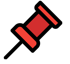 Remember: Be sure to save your Estimated GPA Calculator excel file in an accessible location, so that you can easily update grades each semester.Date Last Updated: CourseworkWork with your Academic Advisor to create a long-term plan that incorporates prerequisite courses for your intended professional school applications and all degree requirements. You can use the first page of the Sample Prerequisite Plan (see links below) and use it as a checklist; however, keep in mind these courses are solely a guide to get students started. It is your responsibility as the applicant to ensure you are on track to meeting the prerequisites for each specific program you wish to apply to. You may substitute this page for a comparable alternative.Remember: *It’s best to take your prerequisite courses during the fall and spring semesters (not summers) to demonstrate your readiness for a rigorous program. Do not use your summers to “lighten” your course load.Pre-DentistryPre-MedicinePre-Occupational TherapyPre-OptometryPre-PharmacyPre-Physical TherapyPre-Physician AssistantPre-PodiatryPre-Veterinary MedicineExperiences/ActivitiesUtilize any tool of choice (examples could include an excel spreadsheet, word doc, ClinLogger, etc) to keep track and detail your experiences/activities, similar to the application system you will use when applying. Use the checklist below to ensure your tracking system includes the correct components. You will upload this information separately when submitting your plan. For resources on how to gain these hours, visit the Pre-Health Experiences page.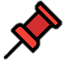 Important Notes:
You should aim to include clinical, shadowing, and volunteer experiences at a minimum. Research, student organization/clubs, employment experiences are optional, but valuable.Typically, experiences should be ones you’ve participated in after high school, but there may be exceptions to those you have continued throughout college.It is expected that you complete Items 1-7 for each completed or ongoing experience you have doneso far. While optional, Items 8 & 9 may greatly benefit you later in the application process.Professional NetworkKeep a list of people that you meet who can help you explore your interest in a health career. Be sure to include their contact information and stay connected with them (ex. take another class, participate in a research project, periodically meet or email them). These connections may help you with future opportunities, projects, or even advancement to becoming a letter of recommendation writer.Letters of RecommendationList the people you plan to ask to write you a letter. Ensure you have maintained a strong relationship with these individuals and that they can attest to your skills and abilities. Each individual health professional program sets different requirements for the letters they accept (ex. science professor, healthcare professional, etc), so ensure you check School Selection to review them.School SelectionUtilize the corresponding directory to identify schools of interest. Please note that some programs may not be listed in these directories due to accreditation status or use of individual application systems. It would be beneficial to use a more comprehensive and detailed comparison chart as you get closer to applying. You may substitute this page for a comparable alternative.School DirectoriesDentalADEA Dental School Explorer is a more comprehensive directory with a search engine/filters, entering class data, detailed summaries, and more. The cost is $35 per year and recommended when closer to applying.Medicine – Allopathic (MD)Free version enables limited information; Paid version is $28 (1 year) or $36 (2 year) and recommended when closer to applying.Medicine – Osteopathic (DO)Occupational TherapyOptometryPharmacyPhysical TherapyPhysician AssistantPodiatrySpeech-Language PathologyVeterinary MedicineEssaysReview the essay prompts you will be expected to submit in your primary application, paste them below, and begin brainstorming. The essays, character counts, and/or prompts provided may differ annually. It is your responsibility as the applicant to ensure that you carefully review the specific requirements and prompts for the application cycle you are applying to. Remember: For the primary/initial application, your personal statement and essays will be distributed to each program you apply to, so do not tailor them to a specific school. Some programs require secondary applications or supplemental essays after submitting your initial/primary application, which is oftentimes an opportunity for you to express your desire for that specific program.ResourcesThe Writing Center: A place you can come with your ideas, your brainstorms, your first drafts, your final drafts, and everything in between. Consultants meet with you individually to discuss your work, provide feedback, and talk about ideas or concerns. Make an appointment online at writingcenter.gmu.edu.Health Professions Advising: A valuable resource that offers the opportunity to receive feedback on personal statements or additional essays. For more information, please visit: prehealth.gmu.edu/personal-statements/.Network: Utilize your network of friends and family to gain feedback on your essays. Also, ask mentors, colleagues, and peers from your PROFESSIONAL NETWORK list.TestingReview the Testing page to learn more about the tests typically required for your respective health professional school. Please note that some exams may be recommended or even substituted depending on the program, so always refer to individual program requirements.
Entrance ExamsSituational Judgement TestsApplication TimelineReview the Application Timeline Graphic and identify which pathway best aligns with your timeline.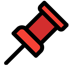 Remember: Prerequisites*, letters of recommendations, standardized tests*, essays, and experiences* are needed to have a complete application. Embrace your own pace and take into account the things that YOU want to have done before entering health professional school (ex. study for MCAT, add more experiences, build your finances).*Some programs may accept these requirements after submitting your application, so review school-specific policies on their admissions website.Are You Ready To Apply?Personal InformationPersonal InformationNamePreferred PronounsG#EmailYear in SchoolExpected Graduation DateHealth field(s) of InterestExpected Year to ApplyExpected Year to Start Health Professional SchoolMajor(s)Minor(s)Previous DegreesState of ResidenceDo you qualify for the Fee Assistance Program? (see the Finances tab for links)[Yes or No]Are you an international student?(International students are defined as those students who are not green card holders or permanent residents)[Yes or No]What is your primary concern(s) or reason for scheduling a Pre-Health advising appointment?FRESHMANFall [insert year]Fall [insert year]Fall [insert year]Spring [insert year]Spring [insert year]Spring [insert year]FRESHMANCourse NumberCourse NameCreditsCourse NumberCourse NameCreditsFRESHMANFRESHMANFRESHMANFRESHMANFRESHMANFRESHMANFRESHMANSemester CreditsSemester CreditsSemester CreditsSemester CreditsFRESHMANSummer* [insert year]Summer* [insert year]Summer* [insert year]Summer* [insert year]Summer* [insert year]Summer* [insert year]FRESHMANFRESHMANSOPHOMOREFall [insert year]Fall [insert year]Fall [insert year]Spring [insert year]Spring [insert year]Spring [insert year]SOPHOMORECourse NumberCourse NameCreditsCourse NumberCourse NameCreditsSOPHOMORESOPHOMORESOPHOMORESOPHOMORESOPHOMORESOPHOMORESOPHOMORESemester CreditsSemester CreditsSemester CreditsSemester CreditsSOPHOMORESummer* [insert year]Summer* [insert year]Summer* [insert year]Summer* [insert year]Summer* [insert year]Summer* [insert year]SOPHOMORESOPHOMOREJUNIORFall [insert year]Fall [insert year]Fall [insert year]Spring [insert year]Spring [insert year]Spring [insert year]JUNIORCourse NumberCourse NameCreditsCourse NumberCourse NameCreditsJUNIORJUNIORJUNIORJUNIORJUNIORJUNIORJUNIORSemester CreditsSemester CreditsSemester CreditsSemester CreditsJUNIORSummer* [insert year]Summer* [insert year]Summer* [insert year]Summer* [insert year]Summer* [insert year]Summer* [insert year]JUNIORJUNIORSENIORFall [insert year]Fall [insert year]Fall [insert year]Spring [insert year]Spring [insert year]Spring [insert year]SENIORCourse NumberCourse NameCreditsCourse NumberCourse NameCreditsSENIORSENIORSENIORSENIORSENIORSENIORSENIORSemester CreditsSemester CreditsSemester CreditsSemester CreditsSENIORSummer* [insert year]Summer* [insert year]Summer* [insert year]Summer* [insert year]Summer* [insert year]Summer* [insert year]SENIORSENIORChecklist For Recommended ComponentsChecklist For Recommended ComponentsUse to following checklist to ensure the tool you use contains the all the necessary information.Use to following checklist to ensure the tool you use contains the all the necessary information.Item #1: Activity NameIncludes the name of the experience that occurred.Item #2: Activity TypeIncludes whether the experience is considered Clinical, Shadowing, Volunteer, Research, Student Orgs/Clubs, Employment, or Other. Most application systems have similar categories, but decide which option fits best for each experience.Item #3: Start and End Dates (unless still ongoing)Item #4: Completed HoursAll application systems (except AMCAS) calculate Total Hours based on the product of “Average Weekly Hours” and “Number of Weeks” (ex. 8 hrs weekly x 52 week = 416 total hours)Item #5: Organization NameIncludes the name of the organization where the experience occurred.Item #6: Contact Name, Title, Email Address and/or Phone NumberIncludes the name, title, and contact information for a person whom schools may contact to verify that the experience occurred.Item #7: DescriptionIncludes a description summarizing each experience using the specified character counts for your respective application system.AMCAS (MD Schools) = 700TMDSAS (Texas MD, DO, Vet, and Podiatry) = 500All others = 600Item #8: Core Competencies for Entering Pre-Medical Students (optional)Identify the competencies that are demonstrated by each of your experiences.Item #9: Meaningful Patient Interactions (optional)Include notes periodically about significant patient interactions (good and bad), clinical accomplishments, and challenges.NameRoleContact informationNotesNameRelationship Duration of RelationshipCompetencies they could write aboutConfirmed they will write a strong, positive letter?School NameLocationWebsite for Admission RequirementsReview the Personal Statements page to review the most recent application prompts and paste them below.Review the Personal Statements page to review the most recent application prompts and paste them below.Personal Statement PromptsAdditional Essay Prompts[insert prompts here][insert prompts here]Brainstorming SectionBrainstorming SectionReview Experiences/Activities and identify your most meaningful experiences, patient interactions, stories, etc.Identify the Core Competencies for Entering Pre-Medical Students that you most identify with. Although these competencies were initially designed for medical school applicants, they are equally applicable to various other health professions. Take a moment to reflect on all of your Experiences/Activities and identify which competencies they demonstrate. Then consider writing about the most meaningful experiences that highlight your strong competencies.Study PlanStudy PlanWhen will you begin studying for your exam?Have you taken any practice exams yet?If so, what was your most recent score?When do you plan on taking this exam?OFFICIAL EXAMSExam 1 Date:Exam 1 Date:Exam 2 Date:Exam 2 Date:Exam 3 Date:Exam 3 Date:OFFICIAL EXAMSScorePercentileScorePercentileScorePercentileOFFICIAL EXAMSOFFICIAL EXAMSOFFICIAL EXAMSOFFICIAL EXAMSOFFICIAL EXAMSOFFICIAL EXAMSOFFICIAL EXAMSOFFICIAL EXAMSCasperCasperNote: You must take the Casper in the admissions cycle you apply in. Also, you cannot retake it in the same admission cycle.Note: You must take the Casper in the admissions cycle you apply in. Also, you cannot retake it in the same admission cycle.Do any of the programs you wish to apply to require/recommend the Casper? If unsure, CLICK HERE to check.[Yes or No]Exam DateCasper Test QuartilePREviewPREviewNote: You may take the PREview exam twice per administration year. Also, your scores may be valid for multiple years, but that it determined by individual medical schools.Note: You may take the PREview exam twice per administration year. Also, your scores may be valid for multiple years, but that it determined by individual medical schools.MD/DO ONLY: Do any of the programs you wish to apply to require/recommend the PREview? If unsure, CLICK HERE to check.[Yes or No]Exam DateTotal ScoreConfidence BandPercentile RankAccording to the Application Timeline Graphic,…According to the Application Timeline Graphic,…My preferred plan is most aligned with…Pathway # [1, 2, 3, 4, 5, 6]My alternative plan is most aligned with…Pathway # [1, 2, 3, 4, 5, 6]I plan to…LegendLegendTaskYearYearI plan to…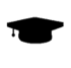 The GRADUATION CAP indicates when you graduated or anticipate graduating.Graduate(d) In…[Spring, Summer, or Fall][Year]I plan to…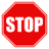 The STOP SIGN indicates when you should have all tasks on the Are You Ready To Apply? checklist completed.Submit My Application In…Summer[Year]I plan to…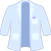 The WHITE COAT indicates when you will begin your health professional program.Start Health Professional School…Summer / Fall[Year]TaskWhy Is This Important?More InformationMaintained a competitive GPAPrograms want to ensure you are capable of succeeding in a rigorous curriculum.See ACADEMICS to review your cumulative and science GPAsSee the Alumni Outcomes page to compare your GPAsSee the Post-Bacc Programs page if you have graduated and need improvementCompleted all prerequisite coursework*
*Planned prerequisite coursework may be accepted for some programs, but not all.Prerequisites build the foundation for the advanced material you will learn in health professional school. They may also significantly enhance your preparation for standardized exams.See COURSEWORK to review your courseworkSee SCHOOL SELECTION to review each program’s prerequisites and policiesCompleted your clinical, shadowing, and volunteer experiencesIt is important to have the majority of your experiences already completed prior to submitting your application. This ensures programs will have substantial information to evaluate.See EXPERIENCES/ACTIVITIES to review your hoursReceived scores for all admission examsUnderstanding your test scores is valuable for making informed decisions about school selection and ensuring your readiness to apply within this application cycle.See TESTING to review your scoresFinalized letters of recommendation writersThese letters are not only necessary, but also valuable in providing evidence of your personal qualities and characteristics beyond the objective information on your application.See LETTERS OF RECOMMENDATION to checkFinalized your personal statement and additional essaysYour entire application should be composed in a formal style that reflects your professionalism and meticulous attention to detail.See ESSAYS to checkPrepared your finances to applyApplying involves several financial considerations, so ensure you are prepared for those costs. Review the Finances page to estimate your cost to apply